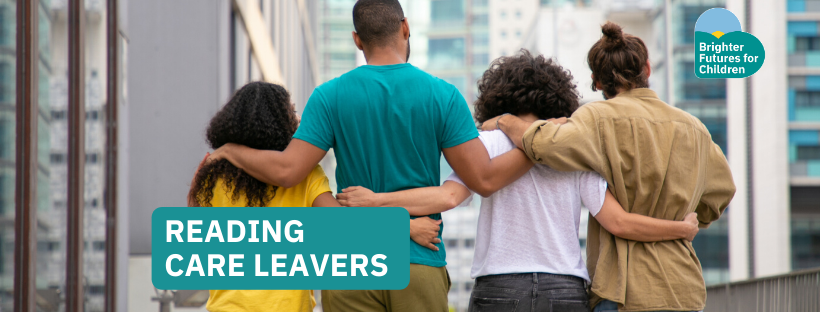 Reading Care Leaver Ambassador Job DescriptionIntroduction - We want you to be proud of being a Reading Care Leaver and share your experience to support change, influence and develop our services to help you and other children and young people in care and other Care leavers. Your voice is a powerful one that will help create a positive change in how Brighter Futures for Children through listening to you is committed for all children in care to have positive experiences and outcomes.  Therefore, we have created this role for those that care to make a difference. Role Description – You will be part of a team of dynamic Reading Care Leavers and as an Ambassador you will:Participate in a monthly meeting, online or face to face.Join discussion on certain topics, share experience, opinions and support change.Be involved in projects improving the care systemAttend Corporate Parenting panel as and when required.Be part of a young person panel for interviewsConsult with others in care to form a voiceBe the voice of Reading Care Leavers at national eventsAdvise senior managers and Directors at Brighter Futures for Children. Be creative and inspirational and not afraid to do different. Skills – Being a Care Leaver will be your greatest skill! It will help to be organised and passionate as well as assertive and being able to express yourself. What you will get -A chance to make a difference to you and others in care. Creditability and recognition for being the voice of Reading Care Leavers. Payment in vouchers for certain tasks. This role will enhance your CV which will support job/college/university applications. 